	OBEC JEZERNICE	Obecní úřad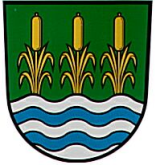 	IČ: 70040915 	e-mail: podatelna@jezernice.cz	751 31 Jezernice 206 	tel: 581 771 750	BÚ: 164392178/0300 ČSOB, a. s.		ID DS: i6kbive	web: www.jezernice.cz V Jezernici 3. 12. 2019INFORMACE O UZAVŘENÍ VEŘEJNOPRÁVNÍ SMLOUVYObec Jezernice uzavřela veřejnoprávní smlouvu s městem Lipník nad Bečvou na úseku projednávání přestupků.Předmětem této smlouvy je dohoda Obce Jezernice a Města Lipník nad Bečvou o výkonu přenesené působnosti na úseku projednávání přestupků, učiněná ve smyslu § 63 odst. 1 zákona č. 128/2000 Sb., o obcích (obecní zřízení), ve znění pozdějších předpisů, a § 105 zákona č. 250/2016 Sb., o odpovědnosti za přestupky a řízení o nich, ve znění pozdějších předpisů. Příslušný orgán města Lipník nad Bečvou v souladu s ustanovení § 105 zákona č. 250/2016 Sb., o odpovědnosti za přestupky a řízení o nich, bude vykonávat ve správním obvodu obce Jezernice veškerou přenesenou působnost na úseku přestupků svěřenou orgánům obce Jezernice.Tato smlouva je uzavřena na dobu neurčitou s tříměsíční výpovědní lhůtou.Ing. Pavla Jochcová, v.r.starostkaVyvěšeno:  3. 12. 2019